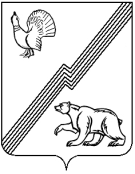 АДМИНИСТРАЦИЯ ГОРОДА ЮГОРСКАХанты-Мансийского автономного округа – Югры ПОСТАНОВЛЕНИЕот  24 декабря 2019 года 									          № 2784О внесении изменений в постановление администрации города Югорска от 30.10.2018 № 3002«О муниципальной программе города Югорска«Профилактика правонарушений, противодействие коррупции и незаконному обороту наркотиков»В соответствии с постановлением администрации города Югорска от 01.11.2019 № 2359 «О модельной муниципальной программе города Югорска, порядке принятия решения                         о разработке муниципальных программ города Югорска, их формирования, утверждения                     и реализации в соответствии с национальными целями развития»:Внести в постановление администрации города Югорска от 30.10.2018 № 3002              «О муниципальной программе города Югорска «Профилактика правонарушений, противодействие коррупции и незаконному обороту наркотиков» (с изменениями от 29.04.2019 № 881, от 10.10.2019 № 2185, от 08.11.2019 № 2408) следующие изменения:В  преамбуле  слова   «от 18.10.2018 № 2876»   заменить  словами  «от 01.11.2019  № 2359»;Приложение изложить в новой редакции (приложение).Опубликовать постановление в официальном печатном издании города Югорска, разместить на официальном сайте органов местного самоуправления города Югорска                            и в государственной автоматизированной системе «Управление».Настоящее постановление вступает в силу после его официального опубликования, но не ранее 01.01.2020.Контроль за выполнением постановления возложить на начальника управления внутренней политики и общественных связей администрации города Югорска А.Н. Шибанова.Глава города Югорска                                                                                                  А.В. БородкинПриложениек постановлениюадминистрации города Югорскаот   24 декабря 2019 года  №  2784Приложениек постановлениюадминистрации города Югорскаот   30 октября 2019 года  №  3002Муниципальная программа города Югорска«Профилактика правонарушений, противодействие коррупции и незаконному обороту наркотиков»(далее – муниципальная программа)Паспортмуниципальной программы Раздел 1. О стимулировании инвестиционной и инновационной деятельности, развитие конкуренции и негосударственного сектора экономикиМуниципальной программой планируется реализация на территории города Югорска мероприятий, направленных на формирование у населения здорового образа жизни, создание условий проведения профилактики правонарушений, наркомании, противодействия коррупции. Мероприятия муниципальной программы способствуют привлечению негосударственных организаций, волонтерских движений к реализации проектов, к участию               в городских мероприятиях по реализации государственной политики в сфере профилактики правонарушений, наркомании, по противодействию коррупции.Исходя из полномочий ответственного исполнителя муниципальная программа:- не содержит инвестиционных проектов, реализуемых, в том числе, на принципах проектного управления;- не содержит мероприятия, направленные на осуществление мер по развитию конкуренции и содействию импортозамещения в городе Югорске, реализацию стандарта развития конкуренции;- мероприятия, реализуемые в рамках муниципальной программы, не направлены                   на регулирование отношений в сфере предпринимательской деятельности;- не содержит мер, направленных на развитие и применение инноваций в соответствии              с ключевыми направлениями реализации Национальной технологической инициативы.Повышение производительности труда осуществляется путем:внедрения цифровых технологий и автоматизированных информационных систем, что существенно позволит повысить эффективность управленческих процессов, минимизировать временные затраты при работе с документацией;повышения квалификации сотрудников и применения технологий, формирования культуры бережливого производства. Раздел 2. Характеристика основных мероприятий муниципальной программыВ соответствии с Федеральным законом от 06.10.2003 № 131-ФЗ «Об общих принципах организации местного самоуправление в Российской Федерации» муниципальное образование город Югорск наделено полномочиями решать одни из вопросов местного значения - организация охраны общественного порядка, оказание поддержки гражданам и их объединениям, участвующим в охране общественного порядка, создание условий для деятельности народных дружин, осуществление мер по противодействию коррупции.Муниципальное образование город Югорск осуществляет также иные полномочия по осуществлению отдельных государственных полномочий, переданных органам местного самоуправления города Югорска федеральными законами и законами Ханты-Мансийского автономного округа-Югры.В соответствии с Федеральным законом от 23.06.2016 № 182-ФЗ «Об основах системы профилактики правонарушений в Российской Федерации» реализация мероприятий данной муниципальной программы в сфере профилактики правонарушений осуществляется путем участия структурных подразделений администрации города Югорска (управление внутренней политики и общественных связей администрации города Югорска, управление образования администрации города Югорска, отдел по организации деятельности комиссии           по делам несовершеннолетних и защите их прав при администрации города Югорска, управление социальной политики администрации города Югорска, юридическое управление администрации города Югорска, административная комиссия города Югорска) в пределах своих полномочий, предусмотренных пунктами 1,7-10 части 1 статьи 17 указанного федерального закона:В рамках задачи «Создание и совершенствование условий для обеспечения общественного порядка, в том числе с участием граждан» реализуются мероприятия: Мероприятие 1.1 «Обеспечение функционирования и развития систем видеонаблюдения        в сфере общественного порядка, безопасности дорожного движения».Мероприятие осуществляется в рамках требований распоряжения Правительства Российской Федерации от 03.12.2014 № 2446-р «О концепции построения и развития аппаратно-программного комплекса «Безопасный город».Мероприятие через реализацию комплекса мер направлено на профилактику правонарушений в сфере общественного правопорядка в городе.В целях исполнения мероприятия осуществляется установка, обновление, модернизация и увеличение имеющихся мощностей системы видеонаблюдения, а также предусматривает обеспечения функционирования систем видеонаблюдения в городе.Мероприятие 1.2 «Создание условий для деятельности народной дружины                                на территории города Югорска».В связи с принятием Федерального закона от 02.04.2014 № 44-ФЗ «Об участии граждан     в охране общественного порядка», Закона Ханты-Мансийского автономного округа-Югры от 19.11.2014 № 95-оз «О регулировании отдельных вопросов участия граждан в охране общественного порядка в Ханты-Мансийском автономном округе – Югре» осуществляется работа по созданию условий деятельности народной дружины города Югорска.В деятельности народной дружины предусмотрено материально-техническое обеспечение, материальное стимулирование, личное страхование народных дружинников.Народная дружина участвует в охране общественного порядка, пресечении преступлений и иных правонарушений.Ежегодное исполнение мероприятия обеспечено финансированием из местного бюджета и привлечением средств автономного округа. Мероприятие 1.3 «Обеспечение исполнения государственных полномочий по созданию  и обеспечению деятельности административной комиссии города Югорска».Мероприятие  Законом  Ханты-Мансийского автономного округа — Югры  от 11.06.2010 № 102-оз «Об административных правонарушениях» и обеспечение исполнения вынесенных постановлений и определений по делу об административном правонарушении.Создание административных комиссий и организация их деятельности являются отдельными государственными полномочиями, переданными органам местного самоуправления муниципальных образований автономного округа. Финансирование переданных полномочий осуществляется за счет средств бюджета автономного округа, предоставляемых муниципальным образованиям в виде субвенций. Функции методического обеспечения, координации и контроля за деятельностью административных комиссий возложены на Департамент внутренней политики Ханты-Мансийского автономного округа-Югры. В городе Югорске создана 1 административная комиссия, деятельность которой обеспечивает секретарь административной комиссии. Мероприятие 1.4 «Обеспечение исполнения государственных полномочий                               по составлению (изменению) списков кандидатов в присяжные заседатели федеральных судов общей юрисдикции».Правовое регулирование привлечения граждан к участию в осуществлении правосудия        в качестве присяжных заседателей происходит в рамках Федерального закона от 20.08.2004                № 113-ФЗ «О присяжных заседателях федеральных судов общей юрисдикции в Российской Федерации», постановления Правительства Ханты-Мансийского автономного округа-Югры               от 26.05.2017 № 202-п «О списках кандидатов в присяжные заседатели в Ханты-Мансийском автономном округе-Югре».В рамках мероприятия осуществляются полномочия по составлению (изменению) списков кандидатов в присяжные заседатели судов общей юрисдикции.Полномочиями по составлению (изменению, дополнению) списков кандидатов                           в присяжные заседатели судов общей юрисдикции наделено юридическое управление администрации города Югорска, которое реализуется через использование субвенций, выделяемых из бюджета Ханты-Мансийского автономного округа – Югры для реализации переданного государственного полномочия.Мероприятие 1.5 «Обеспечение исполнения государственных полномочий  по созданию и обеспечению деятельности отдела по организации деятельности комиссии по делам несовершеннолетних и защите их прав при администрации города Югорска».Законом Ханты-Мансийского автономного округа-Югры от 12.10.2005 № 74-оз                           «О комиссиях по делам несовершеннолетних и защите их прав в Ханты-Мансийском автономном округе – Югре и наделении органов местного самоуправления отдельными государственными полномочиями по созданию и осуществлению деятельности комиссий                     по делам несовершеннолетних и защите их прав» отдел по организации деятельности комиссии по делам несовершеннолетних и защите их прав при администрации города Югорска осуществляет государственные полномочия за счет поступлений в местный бюджет субвенций из Ханты-Мансийского автономного округа-Югры. Мероприятия реализуются в рамках Федерального закона от 24.06.1999 № 120-ФЗ                «Об основах системы профилактики безнадзорности и правонарушений несовершеннолетних» и  предполагают исполнение основных направлений: - реализацию межведомственного комплексного плана мероприятий по профилактике правонарушений несовершеннолетними и в отношении них;- участие городских служб профилактики в межведомственной операции «Подросток»;- обеспечение дополнительной занятости несовершеннолетних, находящихся                                 в социально опасном положении в свободное от учебы время, в том числе в каникулярный период;- организацию индивидуальной реабилитационной работы с несовершеннолетними                         и семьями, находящимися в социально опасном положении;- рассмотрение административных дел в отношении несовершеннолетних и принятие мер по выявлению и устранению причин и условий, способствующих правонарушениям несовершеннолетних. Мероприятия подпрограммы 1 «Профилактика правонарушений» муниципальной программы разработаны и реализуются в соответствии с постановлением Правительства Ханты-Мансийского автономного округа – Югры от 05.10.2018 № 348-п «О государственной программе Ханты-Мансийского автономного округа – Югры «Профилактика правонарушений и обеспечение отдельных прав граждан».В рамках реализации задачи «Создание и совершенствование условий для обеспечения системы противодействия коррупции и снижение уровня коррупции в городе Югорске» осуществляется мероприятие:Мероприятие 2.1 «Обеспечение проведения мероприятий по противодействию коррупции».Мероприятие предусматривает организацию антикоррупционной работы в городе Югорске с участием органов местного самоуправления, иных территориальных органов, учреждений, общественности в рамках обеспечения реализации Федерального закона                             от 25.12.2008 № 273-ФЗ «О противодействии коррупции», Национального плана противодействия коррупции, утвержденного Указом Президента Российской Федерации                         и включает в себя принятие мер по развитию правовой основы противодействия коррупции,                  по совершенствованию муниципального управления в целях предупреждения и устранения коррупционных проявлений, кадрового обеспечения.Мероприятие направлено на:- организацию проведения обучающих семинаров по вопросам противодействия коррупции для муниципальных служащих, должностных лиц муниципальных учреждений города Югорска;- анализ практики антикоррупционной экспертизы нормативных правовых актов автономного округа;- проведение постоянного мониторинга действующего законодательства; - участие в совместных с прокуратурой совещаниях по вопросам нормотворчества                     и правоприменения;- применение механизма ротации кадров путем формирования резерва кадров из числа муниципальных служащих и перемещение их на должности резерва на период отсутствия муниципального служащего, а при наличии вакансии — замещение ее «резервистом»;- организацию мероприятий по вопросам профилактики коррупции для учащихся старших классов образовательных учреждений; - проведение социологических исследований среди жителей города Югорска по оценке восприятия уровня коррупции;- анализ эффективности реализации антикоррупционных мер, принимаемых органами местного самоуправления города Югорска;- изготовление и тиражирование печатной продукции, социальной рекламы антикоррупционной тематики и т.д.Обеспечение проведения мероприятия осуществляется за счет местного бюджета.В рамках реализации задачи «Создание условий для деятельности субъектов профилактики наркомании. Реализация профилактического комплекса мер                                        в антинаркотической деятельности» реализуется мероприятие:Мероприятие 3.1 «Повышение профессионального уровня, создание условий                         в деятельности субъектов профилактики наркомании, в том числе занимающихся реабилитацией и ресоциализацией наркозависимых лиц».Мероприятие включает в себя:- повышение профессионального уровня квалификации специалистов субъектов профилактики наркомании;- обеспечение участия специалистов (представителей субъектов профилактики)                            в мероприятиях, направленных на профилактику незаконного оборота и потребление наркотических средств и психотропных веществ, наркомании,  формирование здорового образа жизни;- организацию проведения городских мероприятий, посвященных Международному дню наркомании;- деятельность волонтерских движений города;- обеспечение расширения представления о прохождении и вреде наркотических средств через общеобразовательные предметы естественно-научного цикла у обучающихся образовательных учреждений;- организацию и проведение социально-психологического тестирования лиц, обучающихся в общеобразовательных учреждениях и профессиональных образовательных организациях города, направленных на раннее выявление незаконного потребления наркотических средств и психотропных веществ;- участие общественных организаций в проведении профилактических мероприятиях, направленных на профилактику незаконного потребления наркотических средств, психотропных веществ, наркомании;- обеспечение участия городских органов, служб в региональной системе социальной реабилитации и ресоциализации наркозависимых лиц;- информационное обеспечение мероприятий в СМИ города Югорска, сайте органов местного самоуправления, направленных на профилактику наркомании;- организацию работы по установке контент-фильтров, блокирующих доступ                                 к Интернет-ресурсам в соответствии с Единым реестром доменных имён, указателей страниц сайтов в сети «Интернет» и сетевых адресов, позволяющих идентифицировать сайты в сети «Интернет», содержащие информацию, распространение которой в Российской Федерации запрещено, в частности, информации об изготовлении или получении  наркотиков, психотропных веществ и их прекурсоров в подведомственных учреждениях город. Мероприятие разработано и осуществляется в соответствии с требованиями антинаркотического законодательства, нормативных правовых актов Российской Федерации, Ханты-Мансийского автономного округа – Югры. В конечном результате ежегодно антинаркотическая деятельность муниципального образования оценивается мониторингом (сбор и обобщения аналитической информации)                   о состоянии наркоситуации в городе Югорске, который регламентируется постановлением Правительства Российской Федерации от 20.06.2011 № 485 «Об утверждении Положения                  о государственной системы мониторинга наркоситуации в Российской Федерации», постановлением  Губернатора Ханты-Мансийского автономного округа - Югры от 20.03.2012 № 46 «Об организации мониторинга наркоситуации в Ханты-Мансийском автономном округе-Югре».Мероприятие определено с учетом направлений государственной программы                     Ханты-Мансийского автономного округа – Югры «Профилактика правонарушений                               и обеспечение отдельных прав граждан», утвержденной постановлением Ханты-Мансийского автономного округа – Югры от 05.10.2018 № 348-п.Финансовое обеспечение мероприятия осуществляется за счет местного бюджета               и субсидий (иные межбюджетные трансферты) Ханты-Мансийского автономного округа-Югры в случаи победы в конкурсе Ханты-Мансийского автономного округа-Югры в сфере организации мероприятий по профилактике незаконного потребления наркотических средств               и психотропных веществ, наркомании.Все мероприятия муниципальной программы привязаны к конкретным целевым показателям.Раздел 3. Механизм реализации мероприятий муниципальной программыРеализацию муниципальной программы осуществляет ответственный исполнитель – Управление внутренней политики и общественных связей администрации города Югорска (далее - ответственный исполнитель).Ответственный исполнитель осуществляет координацию и контроль деятельности соисполнителей муниципальной программы, обеспечение реализации мероприятий муниципальной программы, совершенствование механизма реализации муниципальной программы.Ответственный исполнитель обладает правом вносить предложения об изменении объемов финансовых средств, направляемых на решение отдельных задач муниципальной программы, корректировки, связанные с оптимизацией либо реализацией программных мероприятий.Ответственный исполнитель может создавать действующие рабочие группы с участием общественных организаций для осуществления контроля за ходом реализации мероприятий муниципальной программы, а также мониторинга в области профилактики правонарушений, противодействия коррупции. Соисполнители муниципальной программы выполняют свои функции                                        во взаимодействии с заинтересованными органами местного самоуправления, подведомственными организациями хозяйствующими субъектами.Соисполнители муниципальной программы несут ответственность за реализацию мероприятий муниципальной программы, эффективное и целевое использование средств.Соисполнители муниципальной программы организуют исполнение муниципальной программы, в установленные сроки предоставляют информацию об их исполнении ответственному исполнителю, а также при необходимости выступают инициаторами корректировки программных мероприятий, источников и объёмов их финансирования                         (с учётом результатов оценки эффективности муниципальной программы).Соисполнители муниципальной программы вправе передавать часть своих функций подведомственным им муниципальным учреждениям.Ответственный исполнитель, соисполнители муниципальной программы несут предусмотренную законодательством Российской Федерации и Ханты-Мансийского автономного округа-Югры ответственность (дисциплинарную, гражданско-правовую                            и административную) в том числе за: - достижение показателей, предусмотренных соглашениями о предоставлении субсидий из федерального бюджета, бюджета автономного округа;- достижение целевых показателей муниципальной программы;- своевременную и качественную реализацию муниципальной программы.Реализацию мероприятий муниципальной программы осуществляют:- органы и структурные подразделения администрации города Югорска;- муниципальные учреждения, организации, подведомственные органам местного самоуправления города Югорска.Механизм реализации муниципальной программы предполагает:- разработку и принятие нормативных правовых актов, необходимых для ее выполнения, включая установление порядка расходования средств на реализацию мероприятий муниципальной программы;- разработку рекомендаций ответственного исполнителя, соисполнителей муниципальной программы, необходимых для ее выполнения, в том числе для организации взаимодействия всех исполнителей муниципальной программы;- ежегодное формирование перечня программных мероприятий на очередной финансовый год и плановый период с уточнением объемов финансирования по программным мероприятиям, в том числе в связи с изменениями внешних факторов, с использованием инициативного бюджетирования, привлечения к решению вопросов социально-экономического развития гражданского общества;- передачу при необходимости части функций по ее реализации соисполнителям муниципальной программы, а также учреждениям, подведомственным администрации города Югорска;- предоставление ответственным исполнителем отчета в установленном муниципальными правовыми актами порядке о реализации муниципальной программы для включения в отчет об итогах социально-экономического развития муниципального образования;- информирование общественности о ходе и результатах реализации мероприятий муниципальной программы путем размещения соответствующих отчетов на официальном сайте органов местного самоуправления города Югорска.Расходование средств бюджетов, предусмотренных муниципальной программой при реализации мероприятий, осуществляется в соответствии с законодательством Российской Федерации, Ханты-Мансийского автономного округа-Югры, муниципальными правовыми актами города Югорска в сфере бюджетных отношений, а также требованиями законодательства Российской Федерации и Ханты-Мансийского автономного округа-Югры                 о контрактной системе в сфере закупок. Перечень возможных рисков при реализации муниципальной программы и мер по их преодолению обозначен в таблице 5.В качестве мер управления указанными рисками в целях снижения отрицательных последствий в процессе реализации муниципальной программы будет осуществляться мониторинг изменений законодательства, влияющего на выполнение программных мероприятий, достижение поставленных целей и решение задач.Оценка хода исполнения муниципальной программы основана на мониторинге ожидаемых и конечных результатов как сопоставление фактически достигнутых с целевыми показателями. В соответствии с данными мониторинга по фактически достигнутым результатам реализации в муниципальную программу вносятся корректировки.Реализация мероприятий муниципальной программы осуществляется с учетом технологий «Бережливого производства» путем повышения прозрачности, открытости деятельности и обучения в сфере профилактики правонарушений и противодействия коррупции.В муниципальной программе в соответствии с ее целями и задачами могут быть предусмотрены:предоставление межбюджетных трансфертов из бюджета автономного округа местным бюджетам;предоставление субсидий юридическим лицам (за исключением субсидий муниципальным учреждениям), индивидуальным предпринимателям, физическим лицам – производителям товаров, работ, услуг, в том числе некоммерческим организациям, не являющимся казенными учреждениями, в соответствии со статьями 78, 78.1 Бюджетного кодекса Российской Федерации;предоставление налоговых льгот, применение мер нормативного и тарифного регулирования;предоставление государственной  и муниципальной поддержки отдельным категориям граждан.Таблица 1Целевые показатели муниципальной программы*Показатель 1. «Доля административных правонарушений, выявленных с помощью системы видеонаблюдения, в общем количестве правонарушений,%».Рассчитывается как процентное отношение числа количества нарушений выявленных с помощью камер видеонаблюдения, к общему количеству правонарушений. Показатель формируется на основании ведомственных статистических данных ОМВД России по городу Югорску.Показатель 2. «Уровень преступности (число зарегистрированных преступлений на 100 тыс. человек населения), ед.».Рассчитывается как отношение количества зарегистрированных преступлений на 100 тысяч человек населения. Показатель формируется                       на основании ведомственных статистических данных ОМВД России по городу Югорску.Показатель 3. «Количество не эффективных показателей деятельности органа местного самоуправления в области реализации им переданных для исполнения отдельных государственных полномочий по созданию и обеспечению деятельности комиссии по делам несовершеннолетних и защите их прав при администрации города Югорска, ед.».Итоговая оценка уровня эффективности деятельности органа местного самоуправления в области реализации государственных полномочий рассчитывается на основе оценок по 7 показателям. Деятельность органа местного самоуправления в области реализации государственных полномочий является эффективной, если по большинству показателей оценивается как эффективная. Показатель формируется на основании ежегодного анализа Комиссии по делам несовершеннолетних и защите их прав при Правительстве Ханты – Мансийского автономного округа – Югры.Показатель 4. «Доля граждан, состоящих в списках кандидатов в присяжные заседатели, в общем количестве кандидатов в присяжные заседатели города Югорска,%».Показатель рассчитывается процентным соотношением граждан включенных в списки кандидатов к общему количеству кандидатов                           в присяжные заседатели. Общее количество кандидатов в присяжные заседатели определяется постановлением Правительства Ханты-Мансийского автономного округа «О списках кандидатов в присяжные заседатели в Ханты-Мансийском автономном округе-Югре».Показатель 5. «Уровень преступности  в сфере коррупции (на 10 тыс. населения), ед.».Рассчитывается как отношение количества зарегистрированных преступлений на 10 тысяч человек населения. Показатель формируется                     на основании ведомственных статистических данных ОМВД России по городу Югорску. Показатель 6. «Уровень общей  распространенности наркомании на 100 тыс. населения), ед.».Рассчитывается как отношение количества зарегистрированных лиц с диагнозом «наркомания» на 100 тысяч человек населения. Показатель формируется на основании ведомственных статистических данных БУ «Советский психоневрологический диспансер». Определяется по формуле: Z = A * 100000 / численность населения, где: Z - общая распространенность наркомании в расчете на 100 тысяч человек, A - число лиц, зарегистрированных                            в учреждениях здравоохранения с диагнозом «наркомания». Таблица 2Распределение финансовых ресурсов муниципальной программыТаблица 3Мероприятия, реализуемые на принципах проектного управления, направленные в том числе на исполнение национальных и федеральных проектов (программ) Российской Федерации**Таблица не заполняется в связи с отсутствием мероприятий, реализуемых на принципах проектного управления, направленные в том числе на исполнение национальных и федеральных проектов (программ) Российской ФедерацииТаблица 4Сводные показатели муниципальных заданий**Таблица не заполняется в связи с отсутствием муниципальных заданий у ответственного исполнителя, подведомственного муниципального учреждения, оказывающего муниципальную услугу (выполняющего муниципальную работу)Таблица 5Перечень возможных рисков при реализации муниципальной программы и мер по их преодолениюТаблица 6Перечень объектов социально-культурного и коммунально-бытового назначения, масштабные инвестиционные проекты (далее – инвестиционные проекты)** Таблица не заполняется в связи с отсутствием объектов социально-культурного и коммунально-бытового назначения, масштабные инвестиционные проекты (далее – инвестиционные проекты)Таблица 7Перечень объектов капитального строительства** Таблица не заполняется в связи с тем, что муниципальной программой не предусмотрено строительство капитальных объектовНаименование муниципальной программы Профилактика правонарушений, противодействие коррупции                  и незаконному обороту наркотиковДата утверждения муниципальной программы (наименование и номер соответствующего нормативного правового акта)Постановление администрации города Югорска от 30.10.2018 № 3002 «О муниципальной программе города Югорска «Профилактика правонарушений, противодействие коррупции и незаконному обороту наркотиков»Ответственный исполнитель муниципальной программыУправление внутренней политики и общественных связей администрации города ЮгорскаСоисполнители муниципальной программыУправление социальной политики администрации города Югорска. Административная комиссия города Югорска.Юридическое управление администрации города Югорска.Отдел по организации деятельности комиссии по делам несовершеннолетних и защите их прав при администрации города ЮгорскаЦель муниципальной программыСнижение уровня преступности Задачи муниципальной программыСоздание и совершенствование условий для обеспечения общественного порядка, в том числе с участием граждан.Создание и совершенствование условий для обеспечения системы противодействия коррупции и снижение уровня коррупции в городе Югорске.3. Создание условий для деятельности субъектов профилактики наркомании. Реализация профилактического комплекса мер                  в антинаркотической деятельностиПодпрограммы и (или) основные мероприятияПодпрограмма 1 «Профилактика правонарушений».Подпрограмма 2 «Противодействие коррупции».Подпрограмма 3 «Профилактика незаконного оборота                              и потребления наркотических средств и психотропных веществ»Портфели проектов, проекты, входящие в состав муниципальной программы, в том числе направленные на реализацию в городе Югорске национальных проектов (программ) Российской Федерации, параметры их финансового обеспечениянетЦелевые показатели муниципальной программы 1. Увеличение доли административных правонарушений, выявленных с помощью системы видеонаблюдения,                        в общем количестве правонарушений, с 0,38% до 1,0%.2. Снижение уровня преступности (число зарегистрированных преступлений на 100 тыс. человек населения), с 1256,8                       до 1096,0 ед.3. Снижение количества не эффективных показателей деятельности органа местного самоуправления в области реализации им переданных для исполнения отдельных государственных полномочий по созданию и обеспечению деятельности комиссии по делам несовершеннолетних                          и защите их прав при администрации города Югорска, с 4 до 1 ед.4. Сохранение доли граждан, состоящих в списках кандидатов            в присяжные заседатели, в общем количестве кандидатов                      в присяжные заседатели города Югорска, на уровне 100%.5. Снижение уровня преступности в сфере коррупции                     (на 10 тыс. населения), с 10 до 4 ед.6. Снижение общей распространенности наркомании                        (на 100 тыс. населения), с 286,0 до 238,1едСроки реализации муниципальной программы (разрабатывается на срок от трех лет)2019-2025 годы и на период до 2030 годаПараметры финансового обеспечения муниципальной программыОбщий объем финансирования муниципальной программы                       составляет 102 765,1 тыс. рублей, в том числе:2019 год – 9 423,6 тыс. рублей;2020 год – 8 615,3 тыс. рублей; 2021 год – 8 893,6 тыс. рублей; 2022 год – 9 620,6 тыс. рублей; 2023 год – 8 276,5 тыс. рублей; 2024 год – 8 276,5 тыс. рублей; 2025 год – 8 276,5 тыс. рублей; 2026 – 2030 годы – 41 382,5 тыс. рублей№ показателяНаименование целевых показателей*Ед. измеренияБазовый показатель на начало реализации муниципальной программыЗначения показателя по годамЗначения показателя по годамЗначения показателя по годамЗначения показателя по годамЗначения показателя по годамЗначения показателя по годамЗначения показателя по годамЗначения показателя по годам№ показателяНаименование целевых показателей*Ед. измеренияБазовый показатель на начало реализации муниципальной программы2019202020212022202320242025Целевое значение показателя на момент окончания реализации муниципальной программы1234567891011121Доля административных правонарушений, выявленных с помощью системы видеонаблюдения,                        в общем количестве правонарушений%0,380,50,60,70,80,91,01,01,02Уровень преступности (число зарегистрированных преступлений на 100 тыс. человек населения) ед.1256,81256,81256,81206,81196,51156,31106,11096,01096,03Количество не эффективных показателей деятельности органа местного самоуправления                     в области реализации им переданных для исполнения отдельных государственных полномочий                              по созданию и обеспечению деятельности комиссии по делам несовершеннолетних и защите их прав при администрации города Югорска ед.4433222114Доля граждан, состоящих в списках кандидатов                   в присяжные заседатели, в общем количестве кандидатов в присяжные заседатели города Югорска%100,0100,0100,0100,0100,0100,0100,0100,0100,05Уровень преступности в сфере коррупции                           (на 10 тыс. населения) ед.10, 09,08,58,07,56,56,05,04,06Уровень общей  распространенности наркомании  (на 100 тыс. населения)ед.286,0253,3251,4249,5247,6245,7243,8240,0238,1Номер строкиНомер основного мероприятияОсновные мероприятия муниципальной программы (их связь с целевыми показателями муниципальной программы)Ответственный исполнитель/ соисполнитель (наименование органа или структурного подразделения, учреждения)Источники финансированияФинансовые затраты на реализацию (тыс. рублей)Финансовые затраты на реализацию (тыс. рублей)Финансовые затраты на реализацию (тыс. рублей)Финансовые затраты на реализацию (тыс. рублей)Финансовые затраты на реализацию (тыс. рублей)Финансовые затраты на реализацию (тыс. рублей)Финансовые затраты на реализацию (тыс. рублей)Финансовые затраты на реализацию (тыс. рублей)Финансовые затраты на реализацию (тыс. рублей)Номер строкиНомер основного мероприятияОсновные мероприятия муниципальной программы (их связь с целевыми показателями муниципальной программы)Ответственный исполнитель/ соисполнитель (наименование органа или структурного подразделения, учреждения)Источники финансированиявсегов том числе по годам:в том числе по годам:в том числе по годам:в том числе по годам:в том числе по годам:в том числе по годам:в том числе по годам:в том числе по годам:Номер строкиНомер основного мероприятияОсновные мероприятия муниципальной программы (их связь с целевыми показателями муниципальной программы)Ответственный исполнитель/ соисполнитель (наименование органа или структурного подразделения, учреждения)Источники финансированиявсего20192020202120222023202420252026 - 2030А1234568910111213141 Подпрограмма 1 «Профилактика правонарушений»Подпрограмма 1 «Профилактика правонарушений»Подпрограмма 1 «Профилактика правонарушений»Подпрограмма 1 «Профилактика правонарушений»Подпрограмма 1 «Профилактика правонарушений»Подпрограмма 1 «Профилактика правонарушений»Подпрограмма 1 «Профилактика правонарушений»Подпрограмма 1 «Профилактика правонарушений»Подпрограмма 1 «Профилактика правонарушений»Подпрограмма 1 «Профилактика правонарушений»Подпрограмма 1 «Профилактика правонарушений»Подпрограмма 1 «Профилактика правонарушений»Подпрограмма 1 «Профилактика правонарушений»2 1.1Обеспечение функционирования и развития систем видеонаблюдения в сфере общественного порядка, безопасности дорожного движения  (1,2) Управление социальной политики администрации города Югорскавсего12 400,41 733,71 000,01 280,91 985,8800,0800,0800,04 000,03 1.1Обеспечение функционирования и развития систем видеонаблюдения в сфере общественного порядка, безопасности дорожного движения  (1,2) Управление социальной политики администрации города Югорскафедеральный бюджет0,00,00,00,00,00,00,00,00,04 1.1Обеспечение функционирования и развития систем видеонаблюдения в сфере общественного порядка, безопасности дорожного движения  (1,2) Управление социальной политики администрации города Югорскабюджет автономного округа1 803,6497,00,0406,6900,00,00,00,00,05 1.1Обеспечение функционирования и развития систем видеонаблюдения в сфере общественного порядка, безопасности дорожного движения  (1,2) Управление социальной политики администрации города Югорскаместный бюджет10 596,81 236,71 000,0874,31 085,8800,0800,0800,04 000,06 1.1Обеспечение функционирования и развития систем видеонаблюдения в сфере общественного порядка, безопасности дорожного движения  (1,2) Управление социальной политики администрации города Югорскаиные источники финансирования0,00,00,00,00,00,00,00,00,07 1.2Создание условий для деятельности народной дружины на территории города Югорска (2)Управление внутренней политики и общественных связей администрации города Югорскавсего581,2112,5133,6138,0137,97,47,47,437,08 1.2Создание условий для деятельности народной дружины на территории города Югорска (2)Управление внутренней политики и общественных связей администрации города Югорскафедеральный бюджет0,00,00,00,00,00,00,00,00,09 1.2Создание условий для деятельности народной дружины на территории города Югорска (2)Управление внутренней политики и общественных связей администрации города Югорскабюджет автономного округа365,378,793,596,696,50,00,00,00,0101.2Создание условий для деятельности народной дружины на территории города Югорска (2)Управление внутренней политики и общественных связей администрации города Югорскаместный бюджет215,933,840,141,441,47,47,47,437,0111.2Создание условий для деятельности народной дружины на территории города Югорска (2)Управление внутренней политики и общественных связей администрации города Югорскаиные источники финансирования0,00,00,00,00,00,00,00,00,0121.3Обеспечение исполнения государственных полномочий по созданию и обеспечению деятельности административной комиссии города Югорска (2)Административная комиссия города Югорскавсего20 789,41 678,01 737,41 737,41 737,41 737,41 737,41 737,48 687,0131.3Обеспечение исполнения государственных полномочий по созданию и обеспечению деятельности административной комиссии города Югорска (2)Административная комиссия города Югорскафедеральный бюджет0,00,00,00,00,00,00,00,00,0141.3Обеспечение исполнения государственных полномочий по созданию и обеспечению деятельности административной комиссии города Югорска (2)Административная комиссия города Югорскабюджет автономного округа20 789,41 678,01 737,41 737,41 737,41 737,41 737,41 737,48 687,0151.3Обеспечение исполнения государственных полномочий по созданию и обеспечению деятельности административной комиссии города Югорска (2)Административная комиссия города Югорскаместный бюджет0,00,00,00,00,00,00,00,00,0161.3Обеспечение исполнения государственных полномочий по созданию и обеспечению деятельности административной комиссии города Югорска (2)Административная комиссия города Югорскаиные источники финансирования0,00,00,00,00,00,00,00,00,0171.4Обеспечение исполнения государственных полномочий по составлению (изменению) списков кандидатов в присяжные заседатели федеральных судов общей юрисдикции (2, 4)Юридическое управление администрации города Югорска всего55,89,812,65,627,80,00,00,00,0181.4Обеспечение исполнения государственных полномочий по составлению (изменению) списков кандидатов в присяжные заседатели федеральных судов общей юрисдикции (2, 4)Юридическое управление администрации города Югорска федеральный бюджет55,89,812,65,627,80,00,00,00,0191.4Обеспечение исполнения государственных полномочий по составлению (изменению) списков кандидатов в присяжные заседатели федеральных судов общей юрисдикции (2, 4)Юридическое управление администрации города Югорска бюджет автономного округа0,00,00,00,00,00,00,00,00,0201.4Обеспечение исполнения государственных полномочий по составлению (изменению) списков кандидатов в присяжные заседатели федеральных судов общей юрисдикции (2, 4)Юридическое управление администрации города Югорска местный бюджет0,00,00,00,00,00,00,00,00,0211.4Обеспечение исполнения государственных полномочий по составлению (изменению) списков кандидатов в присяжные заседатели федеральных судов общей юрисдикции (2, 4)Юридическое управление администрации города Югорска иные источники финансирования0,00,00,00,00,00,00,00,00,0221.5Обеспечение исполнения государственных полномочий по созданию и обеспечению деятельности отдела по организации деятельности комиссии по делам несовершеннолетних и защите их прав при администрации города Югорска (3)Отдел по организации деятельности комиссии по делам несовершеннолетних и защите их прав при администрации города Югорскавсего67 627,05 458,35 651,75 651,75 651,75 651,75 651,75 651,728 258,5231.5Обеспечение исполнения государственных полномочий по созданию и обеспечению деятельности отдела по организации деятельности комиссии по делам несовершеннолетних и защите их прав при администрации города Югорска (3)Отдел по организации деятельности комиссии по делам несовершеннолетних и защите их прав при администрации города Югорскафедеральный бюджет0,00,00,00,00,00,00,00,00,0241.5Обеспечение исполнения государственных полномочий по созданию и обеспечению деятельности отдела по организации деятельности комиссии по делам несовершеннолетних и защите их прав при администрации города Югорска (3)Отдел по организации деятельности комиссии по делам несовершеннолетних и защите их прав при администрации города Югорскабюджет автономного округа67 627,05 458,35 651,75 651,75 651,75 651,75 651,75 651,728 258,5251.5Обеспечение исполнения государственных полномочий по созданию и обеспечению деятельности отдела по организации деятельности комиссии по делам несовершеннолетних и защите их прав при администрации города Югорска (3)Отдел по организации деятельности комиссии по делам несовершеннолетних и защите их прав при администрации города Югорскаместный бюджет0,00,00,00,00,00,00,00,00,0261.5Обеспечение исполнения государственных полномочий по созданию и обеспечению деятельности отдела по организации деятельности комиссии по делам несовершеннолетних и защите их прав при администрации города Югорска (3)Отдел по организации деятельности комиссии по делам несовершеннолетних и защите их прав при администрации города Югорскаиные источники финансирования0,00,00,00,00,00,00,00,00,027Итого по подпрограмме 1:всего101 453,88 992,38 535,38 813,69 540,68 196,58 196,58 196,540 982,528Итого по подпрограмме 1:федеральный бюджет55,89,812,65,627,80,00,00,00,029Итого по подпрограмме 1:бюджет автономного округа90 585,37 712,07 482,67 892,38 385,67 389,17 389,17 389,136 945,530Итого по подпрограмме 1:местный бюджет10 812,71 270,51 040,1915,71 127,2807,4807,4807,44 037,031Итого по подпрограмме 1:иные источники финансирования0,00,00,00,00,00,00,00,00,032Подпрограмма 2 «Противодействие коррупции»Подпрограмма 2 «Противодействие коррупции»Подпрограмма 2 «Противодействие коррупции»Подпрограмма 2 «Противодействие коррупции»Подпрограмма 2 «Противодействие коррупции»Подпрограмма 2 «Противодействие коррупции»Подпрограмма 2 «Противодействие коррупции»Подпрограмма 2 «Противодействие коррупции»Подпрограмма 2 «Противодействие коррупции»Подпрограмма 2 «Противодействие коррупции»Подпрограмма 2 «Противодействие коррупции»Подпрограмма 2 «Противодействие коррупции»Подпрограмма 2 «Противодействие коррупции»332.1Обеспечение проведения мероприятий по противодействию коррупции(5)Управление внутренней политики и общественных связей администрации города Югорскавсего360,030,030,030,030,030,030,030,0150,0342.1Обеспечение проведения мероприятий по противодействию коррупции(5)Управление внутренней политики и общественных связей администрации города Югорскафедеральный бюджет0,00,00,00,00,00,00,00,00,0352.1Обеспечение проведения мероприятий по противодействию коррупции(5)Управление внутренней политики и общественных связей администрации города Югорскабюджет автономного округа0,00,00,00,00,00,00,00,00,0362.1Обеспечение проведения мероприятий по противодействию коррупции(5)Управление внутренней политики и общественных связей администрации города Югорскаместный бюджет360,030,030,030,030,030,030,030,0150,0372.1Обеспечение проведения мероприятий по противодействию коррупции(5)Управление внутренней политики и общественных связей администрации города Югорскаиные источники финансирования0,00,00,00,00,00,00,00,00,038Итого по подпрограмме 2:всего360,030,030,030,030,030,030,030,0150,039Итого по подпрограмме 2:федеральный бюджет0,00,00,00,00,00,00,00,00,040Итого по подпрограмме 2:бюджет автономного округа0,00,00,00,00,00,00,00,00,041Итого по подпрограмме 2:местный бюджет360,030,030,030,030,030,030,030,0150,042Итого по подпрограмме 2:иные источники финансирования0,00,00,00,00,00,00,00,00,043Подпрограмма 3 «Профилактика незаконного оборота  и потребления наркотических средств и психотропных веществ»Подпрограмма 3 «Профилактика незаконного оборота  и потребления наркотических средств и психотропных веществ»Подпрограмма 3 «Профилактика незаконного оборота  и потребления наркотических средств и психотропных веществ»Подпрограмма 3 «Профилактика незаконного оборота  и потребления наркотических средств и психотропных веществ»Подпрограмма 3 «Профилактика незаконного оборота  и потребления наркотических средств и психотропных веществ»Подпрограмма 3 «Профилактика незаконного оборота  и потребления наркотических средств и психотропных веществ»Подпрограмма 3 «Профилактика незаконного оборота  и потребления наркотических средств и психотропных веществ»Подпрограмма 3 «Профилактика незаконного оборота  и потребления наркотических средств и психотропных веществ»Подпрограмма 3 «Профилактика незаконного оборота  и потребления наркотических средств и психотропных веществ»Подпрограмма 3 «Профилактика незаконного оборота  и потребления наркотических средств и психотропных веществ»Подпрограмма 3 «Профилактика незаконного оборота  и потребления наркотических средств и психотропных веществ»Подпрограмма 3 «Профилактика незаконного оборота  и потребления наркотических средств и психотропных веществ»Подпрограмма 3 «Профилактика незаконного оборота  и потребления наркотических средств и психотропных веществ»443.1Повышение профессионального уровня, создание условий в деятельности субъектов профилактики наркомании, в том числе занимающихся реабилитацией и ресоциализацией наркозависимых лиц (6)Управление социальной политики администрации города Югорскавсего951,3401,350,050,050,050,050,050,0250,0453.1Повышение профессионального уровня, создание условий в деятельности субъектов профилактики наркомании, в том числе занимающихся реабилитацией и ресоциализацией наркозависимых лиц (6)Управление социальной политики администрации города Югорскафедеральный бюджет0,00,00,00,00,00,00,00,00,0463.1Повышение профессионального уровня, создание условий в деятельности субъектов профилактики наркомании, в том числе занимающихся реабилитацией и ресоциализацией наркозависимых лиц (6)Управление социальной политики администрации города Югорскабюджет автономного округа375,0375,00,00,00,00,00,00,00,0473.1Повышение профессионального уровня, создание условий в деятельности субъектов профилактики наркомании, в том числе занимающихся реабилитацией и ресоциализацией наркозависимых лиц (6)Управление социальной политики администрации города Югорскаместный бюджет576,326,350,050,050,050,050,050,0250,0483.1Повышение профессионального уровня, создание условий в деятельности субъектов профилактики наркомании, в том числе занимающихся реабилитацией и ресоциализацией наркозависимых лиц (6)Управление социальной политики администрации города Югорскаиные источники финансирования0,00,00,00,00,00,00,00,00,049Итого по подпрограмме 3:всего951,3401,350,050,050,050,050,050,0250,050Итого по подпрограмме 3:федеральный бюджет0,00,00,00,00,00,00,00,00,051Итого по подпрограмме 3:бюджет автономного округа375,0375,00,00,00,00,00,00,00,052Итого по подпрограмме 3:местный бюджет576,326,350,050,050,050,050,050,0250,053Итого по подпрограмме 3:иные источники финансирования0,00,00,00,00,00,00,00,00,054Всего по муниципальной программеВсего по муниципальной программевсего102 765,19 423,68 615,38 893,69 620,68 276,58 276,58 276,541 382,555Всего по муниципальной программеВсего по муниципальной программефедеральный бюджет55,89,812,65,627,80,00,00,00,056Всего по муниципальной программеВсего по муниципальной программебюджет автономного округа90 960,38 087,07 482,67 892,38 385,67 389,17 389,17 389,136 945,557Всего по муниципальной программеВсего по муниципальной программеместный бюджет11 749,01 326,81 120,1995,71 207,2887,4887,4887,44 437,058Всего по муниципальной программеВсего по муниципальной программеиные источники финансирования0,00,00,00,00,00,00,00,00,059В том числе:В том числе:В том числе:В том числе:В том числе:В том числе:В том числе:В том числе:В том числе:В том числе:В том числе:В том числе:В том числе:60инвестиции в объекты муниципальной собственностиинвестиции в объекты муниципальной собственностивсего0,00,00,00,00,00,00,00,00,061инвестиции в объекты муниципальной собственностиинвестиции в объекты муниципальной собственностифедеральный бюджет0,00,00,00,00,00,00,00,00,062инвестиции в объекты муниципальной собственностиинвестиции в объекты муниципальной собственностибюджет автономного округа0,00,00,00,00,00,00,00,00,063инвестиции в объекты муниципальной собственностиинвестиции в объекты муниципальной собственностиместный бюджет0,00,00,00,00,00,00,00,00,064инвестиции в объекты муниципальной собственностиинвестиции в объекты муниципальной собственностииные источники финансирования0,00,00,00,00,00,00,00,00,065Прочие расходыПрочие расходывсего102 765,19 423,68 615,38 893,69 620,68 276,58 276,58 276,541 382,566Прочие расходыПрочие расходыфедеральный бюджет55,89,812,65,627,80,00,00,00,067Прочие расходыПрочие расходыбюджет автономного округа90 960,38 087,07 482,67 892,38 385,67 389,17 389,17 389,136 945,568Прочие расходыПрочие расходыместный бюджет11 749,01 326,81 120,1995,71 207,2887,4887,4887,44 437,069Прочие расходыПрочие расходыиные источники финансирования0,00,00,00,00,00,00,00,00,070в том числе:в том числе:в том числе:в том числе:в том числе:в том числе:в том числе:в том числе:в том числе:в том числе:в том числе:в том числе:в том числе:71Ответственный исполнитель Управление внутренней политики и общественных связей администрации города Югорскавсего941,2142,5163,6168,0167,937,437,437,4187,072Ответственный исполнитель Управление внутренней политики и общественных связей администрации города Югорскафедеральный бюджет0,00,00,00,00,00,00,00,00,073Ответственный исполнитель Управление внутренней политики и общественных связей администрации города Югорскабюджет автономного округа365,378,793,596,696,50,00,00,00,074Ответственный исполнитель Управление внутренней политики и общественных связей администрации города Югорскаместный бюджет575,963,870,171,471,437,437,437,4187,075Ответственный исполнитель Управление внутренней политики и общественных связей администрации города Югорскаиные источники финансирования0,00,00,00,00,00,00,00,00,076Соисполнитель 1  Управление социальной политики администрации города Югорскавсего13 351,72 135,01 050,01 330,92 035,8850,0850,0850,04 250,077Соисполнитель 1  Управление социальной политики администрации города Югорскафедеральный бюджет0,00,00,00,00,00,00,00,00,078Соисполнитель 1  Управление социальной политики администрации города Югорскабюджет автономного округа2 178,6872,00,0406,6900,00,00,00,00,079Соисполнитель 1  Управление социальной политики администрации города Югорскаместный бюджет11 173,11 263,01 050,0924,31 135,8850,0850,0850,04 250,080Соисполнитель 1  Управление социальной политики администрации города Югорскаиные источники финансирования0,00,00,00,00,00,00,00,00,081Соисполнитель  2  Административная комиссия города Югорска всего20 789,41 678,01 737,41 737,41 737,41 737,41 737,41 737,48 687,082Соисполнитель  2  Административная комиссия города Югорска федеральный бюджет0,00,00,00,00,00,00,00,00,083Соисполнитель  2  Административная комиссия города Югорска бюджет автономного округа20 789,41 678,01 737,41 737,41 737,41 737,41 737,41 737,48 687,084Соисполнитель  2  Административная комиссия города Югорска местный бюджет0,00,00,00,00,00,00,00,00,085Соисполнитель  2  Административная комиссия города Югорска иные источники финансирования0,00,00,00,00,00,00,00,00,086Соисполнитель  3 Юридическое управление администрации города Югорскавсего55,89,812,65,627,80,00,00,00,087Соисполнитель  3 Юридическое управление администрации города Югорскафедеральный бюджет55,89,812,65,627,80,00,00,00,088Соисполнитель  3 Юридическое управление администрации города Югорскабюджет автономного округа0,00,00,00,00,00,00,00,00,089Соисполнитель  3 Юридическое управление администрации города Югорскаместный бюджет0,00,00,00,00,00,00,00,00,090Соисполнитель  3 Юридическое управление администрации города Югорскаиные источники финансирования0,00,00,00,00,00,00,00,00,091Соисполнитель  4 Отдел по организации деятельности комиссии по делам несовершеннолетних и защите их прав при администрации города Югорскавсего67 627,05 458,35 651,75 651,75 651,75 651,75 651,75 651,728 258,592Соисполнитель  4 Отдел по организации деятельности комиссии по делам несовершеннолетних и защите их прав при администрации города Югорскафедеральный бюджет0,00,00,00,00,00,00,00,00,093Соисполнитель  4 Отдел по организации деятельности комиссии по делам несовершеннолетних и защите их прав при администрации города Югорскабюджет автономного округа67 627,05 458,35 651,75 651,75 651,75 651,75 651,75 651,728 258,594Соисполнитель  4 Отдел по организации деятельности комиссии по делам несовершеннолетних и защите их прав при администрации города Югорскаместный бюджет0,00,00,00,00,00,00,00,00,095Соисполнитель  4 Отдел по организации деятельности комиссии по делам несовершеннолетних и защите их прав при администрации города Югорскаиные источники финансирования0,00,00,00,00,00,00,00,00,0№ п/пОписание рискаМеры по преодолению рисков1231Административные риски, связанные с невыполнением                           или ненадлежащей реализацией мероприятий муниципальной программыВ целях минимизации (снижения) административных рисков планируются:а) размещение отчетов на официальном сайте органов местного самоуправления города Югосрка о ходе реализации муниципальной  программы;б) мониторинг реализации муниципальной программы;в) своевременная корректировка программных мероприятий муниципальной программы2Сокращение бюджетного финансирования, выделенного                         на выполнение муниципальной программы, что повлечёт, исходя  из новых бюджетных параметров, сокращение или прекращение части программных мероприятий и неполное выполнение целевых показателей муниципальной программы (финансовые риски)Определение приоритетных (первоочередных) направлений (мероприятий) муниципальной программы, увязанных с достижением установленных целевых показателей, в пределах утвержденного (доведенного) объема финансирования по муниципальной программе.Повышение эффективности бюджетных расходов при реализации мероприятий муниципальной программы3Удорожание стоимости товаров, работ (услуг)Поиск альтернативных товаров, работ (услуг)4Правовые риски, связанные с изменением законодательства Российской Федерации и Ханты-Мансийского автономного    округа-Югры, длительностью формирования нормативно-правовой базы, необходимой для эффективной реализации муниципальной программы, что может привести к существенному увеличению планируемых сроков или изменению условий реализации программных мероприятийВ целях минимизации правовых рисков предполагаются:а) на этапе согласования проекта муниципальной программы привлечь для рассмотрения и подготовки предложений органы, структурные подразделения органов местного самоуправления, население, общественные организации путем размещения проекта на официальном сайте органов местного самоуправления города Югорска;б) своевременный мониторинг планируемых изменений                                 в законодательстве Российской Федерации и автономного округа